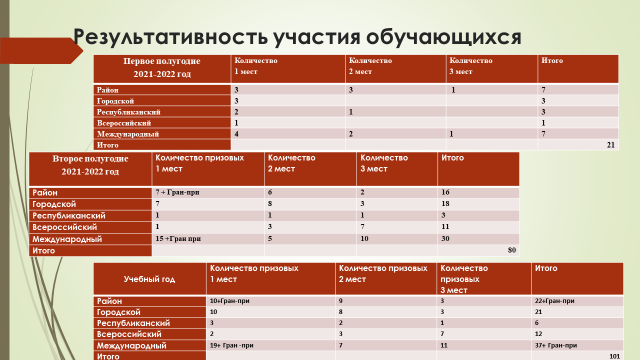 Достижения ХЭО 2021-2022 учебный годОбразцовая вокальная студия «Лира»Образцовый ансамбль народного танца «Жемчужина»Вокальная студия «Домисолька»Детская театральная студия «Новые звезды»Объединение «Мир клавиш»Студия эстрадного танца «Мон-АРТ»ФИОМеждународный уровень(межрегиональный)РеспубликанскийГородскойРайонныйГузаирова Лилия МаликовнаМеждународного конкурса исполнительского мастерства «Вдохновение»Падалко Алексей – Лау 1 стМеждународный многожанровый конкурс «Open Fest»Падалко Алексей – лау 1 стМежрегиональный фестиваль с международным участием «Пою мое Отечество»Ефимова Ева, Сулим Самира- диплом 2 стIII открытый Всероссийский вокальный конкурс песни "С чего начинается Родина?"Падалко Алексей – лауреат 1 степениМеждународного конкурса исполнительского мастерства «Вдохновение»Падалко Алексей – Лау 1 стМеждународный многожанровый конкурс «Open Fest»Падалко Алексей – лау 1 стРеспубликанский детский конкурс вокального искусства «Апрель»Надежина Есения- лауреат 2 стПадалко Алексей – лауреат 1 стДетский фестиваль национальных культур «Соцветие дружбы» 1 место1 местоГородской конкурс юных дарований «Звездочки столицы Башкортостан»Ансамбль- лау 1 ст, лау 1 стНадежина Есения – лау 2 ст.Падалко Алексей - лауреат 1 степени Городской фестиваль детского творчества «Победный май»Лауреаты 1 стЛауреаты 2 стОтборочный этап детский фестиваля национальных культур «Соцветие дружбы»Вок.ансамбль – 1 место Районный вокальный конкурс «Наполним музыкой сердца»I место – вокальная студия II место - Надёжина Есения, I место – Падалко АлексейРайонный вокальный конкурс «Славься, мое отечество»Средняя – 2 местоСтаршая- 1 местоПадалко Алексей- 1 местоОтборочный этап городского фестиваля детского творчества «Победный май»1 место, 1 место, 1 место2 полугодие1 мест - 12 мест  - 11 мест -  12 мест  -  11 мест – 42 мест  - 21 мест – 52 мест  - 11 полугодие1 мест - 22 мест  - 11 мест -  11 мест -  21 мест - 32 мест  - 1Учебный год1 мест - 32 мест  - 21 мест -  22 мест  - 11 мест - 62 мест  - 21 мест - 82 мест  - 2ФИОМеждународный уровеньРеспубликанскийГородскойРайонныйСуворов Артем Дмитриевич, Нуриахметова Рамзиля Бадавиевна Международном творческом фестивале детского, юношеского и взрослого творчества «МОРОЗНЫЕ УЗОРЫ»Гран-при, Лауреаты 1 ст III Всероссийский фестиваль - конкурс детского, юношеского и взрослого творчества «РАКЕТА».Лауреаты 1 ст. Лауреаты 3 ст. Лауреаты 3 стМеждународный фестиваль-конкурс "Таланты Урала".Лауреаты 3 ст., Дипломанты 1 ст.XXVII детский фестиваль - конкурс песни и танца "Апрельские капели-2022".3 место, 3 местоВсероссийском конкурсе «Танцевальный прорыв»Лауреаты 2 степени, Лауреаты 3 степени, Лауреаты 3 степени, Лауреаты 3 степени, Лауреаты 3 степени, Дипломанты 2 степениГородской конкурс общеобразовательных организаций на лучшую организацию работы с родителями 1 местоГородской фестиваль детского творчества «Победный май»Лауреаты 1 стОтборочный этап детский фестиваля национальных культур «Соцветие дружбы» 2 местоОтборочный этап городского фестиваля детского творчества «Победный май»1 место Районный конкурс танцевальных коллективов «Танцы-это жизнь»Гран-при1 место2 полугодиеГран-при -11 мест -  32 мест  - 23 мест -  91 мест - 1Гран при - 11 мест  - 2 1 полугодие1 мест - 1 2 мест  - 2Учебный годГран-при -11 мест -  32 мест  - 23 мест -  91 мест - 2Гран-при -11 мест -  22 мест  - 2ФИОМеждународный уровень (межрегиональный)РеспубликанскийГородскойРайонныйСерегина Елена Владимировна       Международный многожанровый конкурс «Мечтай с Музыкантофф»Баландина Алиса- Лау 2 ст,Титоми ДаринаВок.студия - диплом 2 степени      Международный конкурс-фестиваль «Осенние творческие игры»Титомир Дарина Лау 3 ст      Международный конкурс ЗИМНИЕ ТАЛАНТЫ Ансамбль лауреат 3 ст      Международном конкурсе-фестивале "На крыльях таланта"Титомир Дарина – лау 1 ст      Всероссийский конкурс вокального творчества "Голос.RU"Иксанова Азалия - лауреат 3 ст; ансамбль-диплом 1 ст.      Международный конкурс "Уральский звездопад" Титомир Дарина – лауреат 2 ст, Баландина Алиса-лауреат 3 ст.     III Всероссийский фестиваль - конкурс детского, юношеского и взрослого творчества «РАКЕТА».Титомир Дарина – лау 1 степени      Международный конкурс-фестиваль «Планета талантов»Титомир Дарина – лауреат 1 ст     Всероссийский конкурс - фестиваль детского и юношеского творчества " Таланты Башкортостана - Оскар 2022".Титомир Дарина – лауреат 1 ст      Международный конкурс фестиваль ВОЛГА В СЕРДЦЕ ВПАДАЕТ МОЁТитомир Дарина лауреат 1Вокальный конкурс патриотической песни «Во славу отечества»Дип II степени, Титомир Дарина,Дип I степени, Ахметшин ИсламРеспубликанский конкурс НОВОЕ ПОКОЛЕНИЕ Титомир Дарина 3 местоГородской конкурс юных дарований «Звездочки столицы Башкортостан»Ансамбль – лау 3 ст.Баландина Алиса – лау 3 ст,Иксанова Азалия - лауреат 2 стТитомир Дарина - лауреат 2 стРайонный вокальный конкурс «Наполним музыкой сердца»II место- Баландина Алиса, 
III место- Иксанова АзалияРайонный вокальный конкурс «Славься, мое отечество»Средняя – 3 местоБаландина Алиса- 3 место,Отборочный этап городского фестиваля детского творчества «Победный май»2 место2 полугодие1 мест -  62 мест  -  13 мест - 23 мест -  12 мест  -  23 мест -  22 мест  -  13 мест -  21 полугодие2 мест  - 23 мест - 11 мест -  12 мест  - 1 2 мест  - 13 мест - 1Учебный год1 мест - 62 мест  - 33 мест - 21 мест -  12 мест  - 13 мест - 12 мест  - 23 мест - 22 мест  - 23 мест - 3ФИОМеждународный уровень(межрегиональный)РеспубликанскийГородскойРайонныйАртис Эльза ФаритовнаМеждународный многожанровый конкурс «Open Fest»Кристина Ибрагимова – лау 2 стМеждународном конкурсе-фестивале "На крыльях таланта"Диплом 1 степени,  Ибрагимова Кристина – лау 2 стВсероссийский конкурс-фестиваль "Серпантин искусств"группа- 1 место, 
Кристина Ибрагимова- 1 место
Кристина Ибрагимова-  1 местоКонкурс театральных коллективов «Золотая маска»2 место 2 место Городской театральный фестиваль «Страна детства» - «Баласаҡ иле»Диплом 3 стОтборочный этап городского фестиваля детского творчества «Победный май»2 место - Ибрагимова Кристина2 место - Губайдуллина Дениза2 полугодие1 мест -  42 мест  -  12 мест  -  23 мест -  12 мест  -  21 полугодие1 мест - 1Учебный год1 мест - 52 мест  - 12 мест  - 23 мест - 12 мест  - 2ФИОМеждународный уровень(межрегиональный)РеспубликанскийГородскойРайонныйГумерова Зульфия ЭльдаровнаМеждународный фестиваль искусств "На олимпе»Сяпин Тимур лауреат 1 степениМеждународный конкурс-фестиваль "Good Day Fest".
Хамзина Амелия- лау 2 стМеждународный конкурс исполнительского искусства "БРАВО, МАЭСТРО!". 
Аминева Самира-лауреат 3 степени,
Антилин Владислав - лауреат 3 степени,
Сяплин Тимур - лауреат 3 степени,
Сяплина Сабина-лауреат 3 степени.Конкурс юных исполнителей «Музыкальные узоры»1. Хамзина Амелия – лауреат 1 ст2. Сяплин Тимур лауреат 1 ст 3. Каминская /Дарья лауреат 2 ст4. Хамзина Айлин- лауреат 2 ст2 полугодие2 мест  - 13 мест - 41 мест – 22 мест  - 2- 1 полугодие1 мест - 1Учебный год1 мест - 12 мест  - 13 мест - 41 мест - 22 мест  - 2ФИОМеждународный уровень(межрегиональный)РеспубликанскийГородскойРайонныйМингалиев Ильгиз Акрамович Международный фестиваль "На олимпе".Лауреаты 1 степениВсероссийский фестиваль-конкурс талантов "Эверест".Лауреаты 2 стМеждународный фестиваль искусств "Адмиралтейская звезда лауреаты 3 стРайонный конкурс танцевальных коллективов «Танцы-это жизнь»2 место2 полугодие2 мест  - 13 мест - 12 мест  - 11 полугодие1 мест - 1Учебный год1 мест - 12 мест  - 13 мест - 42 мест  - 1